Billes de poison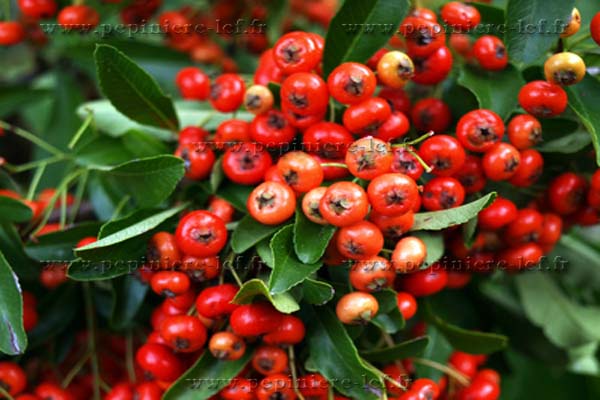 